Схема маршрута ДОМ-ШКОЛА-ДОМученика____класса МОУ Петряксинской СШ_______________________________________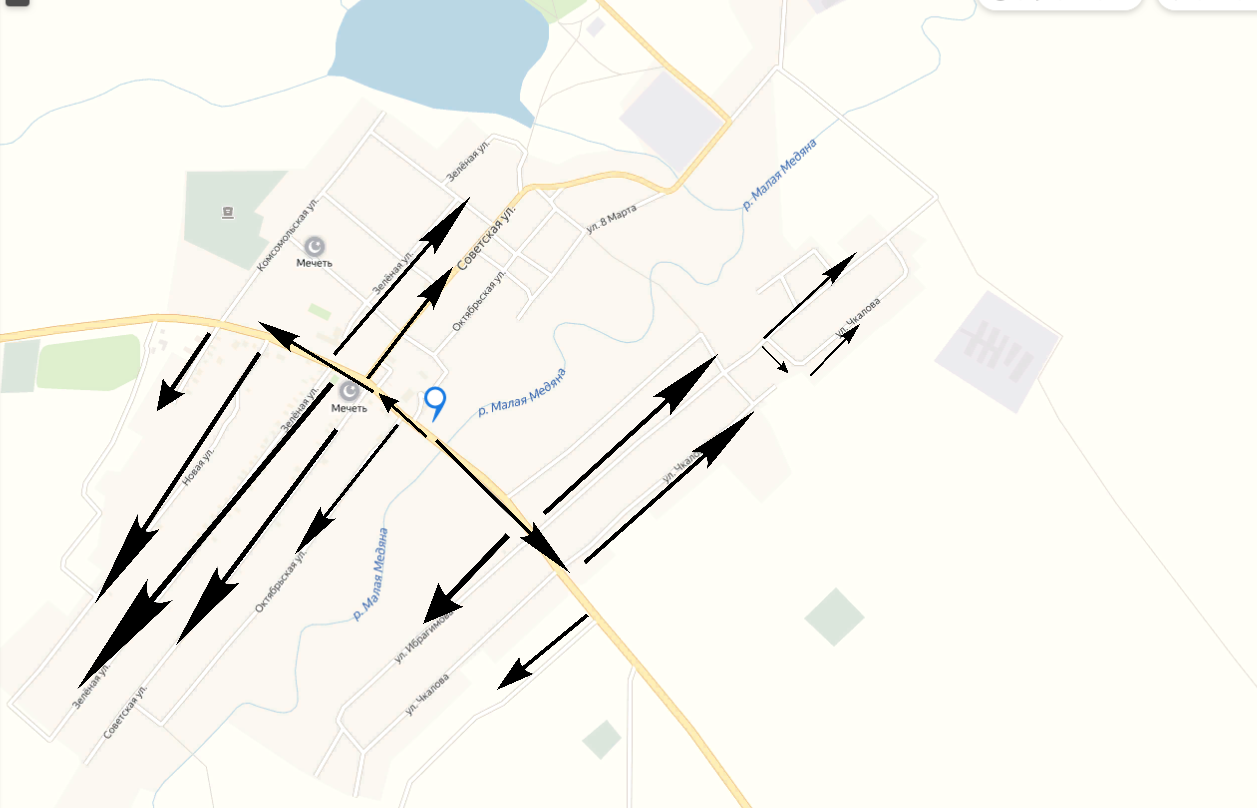 